張家綺老師 公開授課       日期:2020年9月22日美術課 單元:特別的大象教案上課實際照片一、課程一開始先帶領學生們聽繪本故事，讓學生了解到這隻特別的大象，告訴他們每個人也一樣是獨一無二的，培養學生自信及探索其特質。二、準備好的材料後，開始引導學生畫特別大象的構圖、上色。完成上色之後用奇異筆描邊，接著剪下這隻大象並完成作品。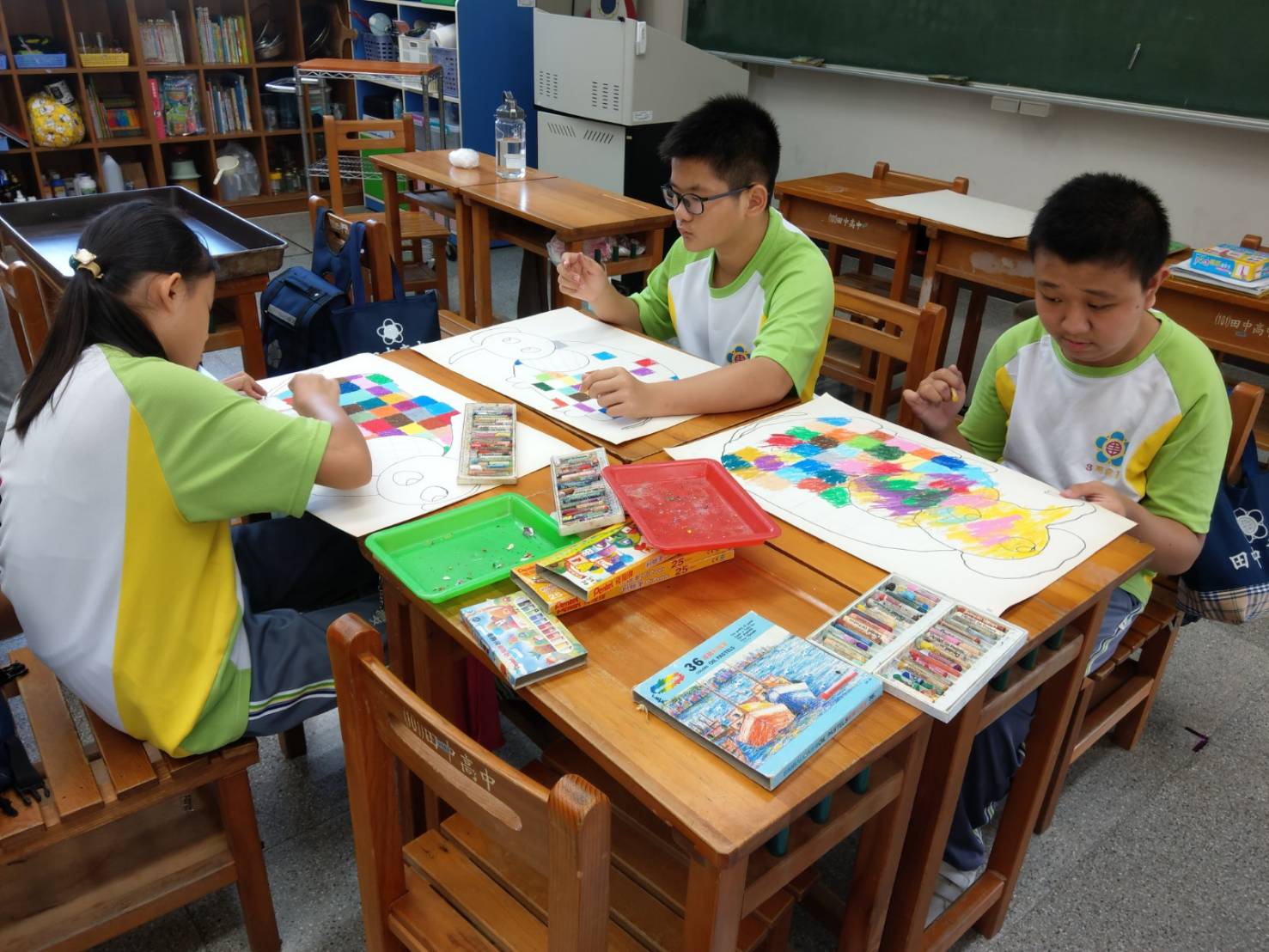 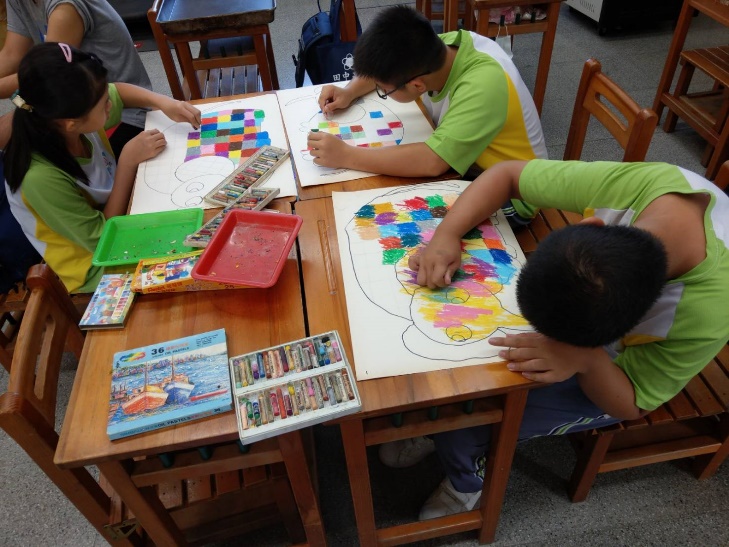 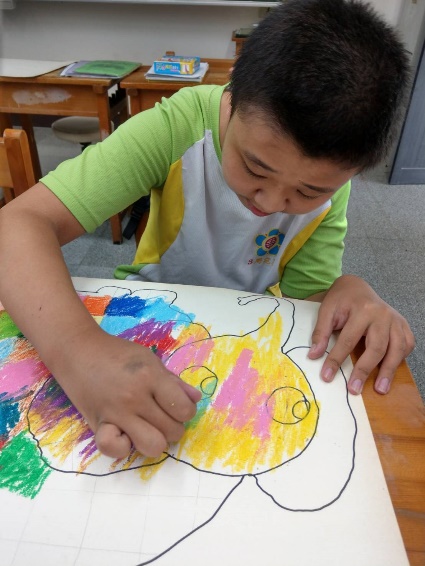 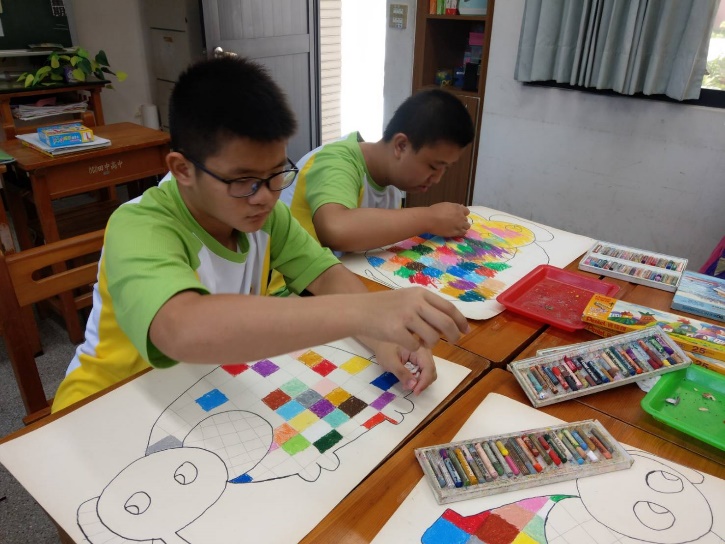 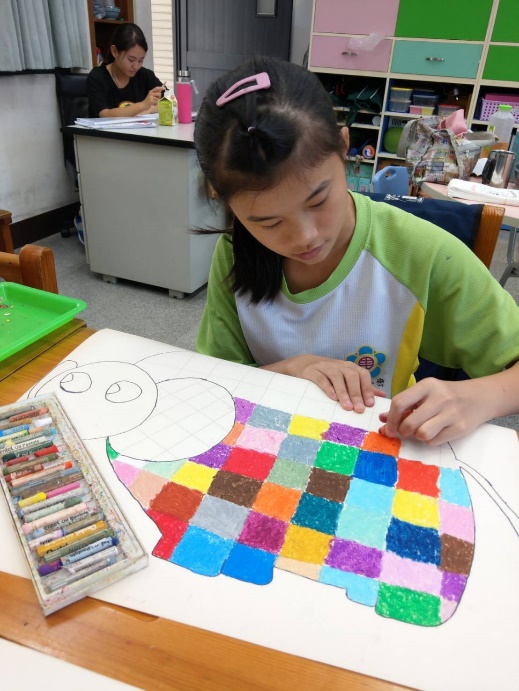 